Please find todays learning tasks below.The table below explains the tasks and you will find the resources underneath. Your child will know which challenge they usually access in each subject and which task will be appropriate for them.  There is a sticker in the front of their Red Home Learning Books if they were able to get one in the last week.  If they did not any exercise book or lined paper will be fine.  Unless otherwise specified, please complete the tasks in either your homework book or on  a word document.English – starter task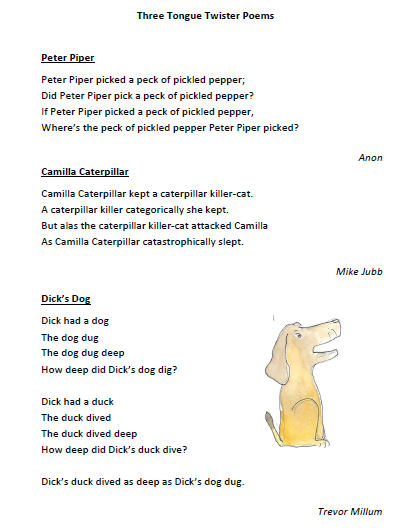 Maths - Challenge 1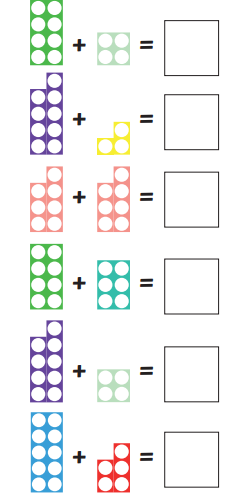 Maths – Challenge 2/3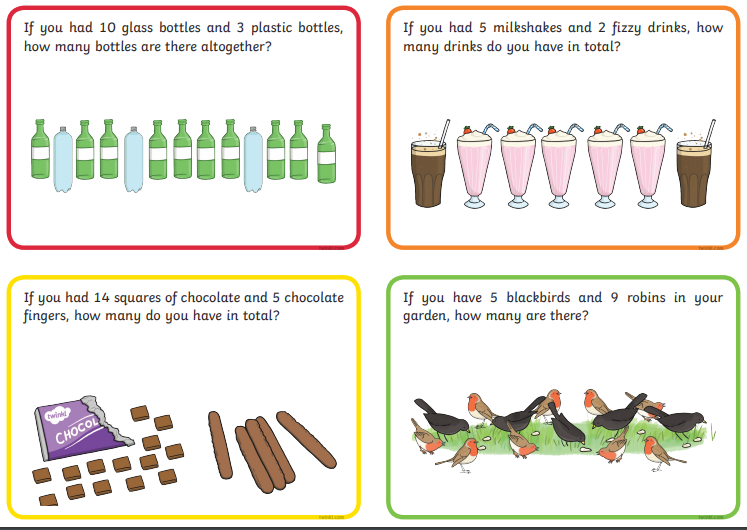 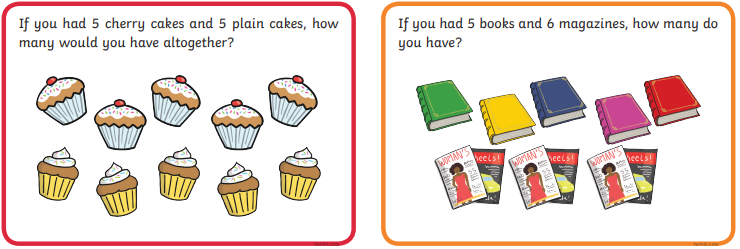 Maths - Challenge 4/5  5 4 			  3 7 			  6 2+ 2 7 			+ 2 6 			+ 3 8  4 8 			  5 6				  4 3+ 3 3				+ 3 5				+ 3 9Extension		    7 8 			  6 6 			  9 7+ 8 6			+ 9 6				+ 7 8Year group:  1/2               Date: Wednesday 22nd AprilYear group:  1/2               Date: Wednesday 22nd AprilYear group:  1/2               Date: Wednesday 22nd AprilYear group:  1/2               Date: Wednesday 22nd AprilYear group:  1/2               Date: Wednesday 22nd AprilYear group:  1/2               Date: Wednesday 22nd AprilChallenge 1Challenge 2Challenge 3Challenge 4Challenge 5Read the three Tongue Twister Poems. Try and learn one and say it tosomeone in your family. Can you say it really fast?!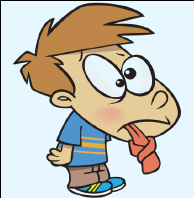 Read the three Tongue Twister Poems. Try and learn one and say it tosomeone in your family. Can you say it really fast?!Read the three Tongue Twister Poems. Try and learn one and say it tosomeone in your family. Can you say it really fast?!Read the three Tongue Twister Poems. Try and learn one and say it tosomeone in your family. Can you say it really fast?!Read the three Tongue Twister Poems. Try and learn one and say it tosomeone in your family. Can you say it really fast?!Read the three Tongue Twister Poems. Try and learn one and say it tosomeone in your family. Can you say it really fast?!EnglishPlease see separate e-mailWhat on earth is that on your face?Draw a picture of your own face.Label all the different parts of your face using a rhyming word for eachpart (A nose like a hose; Two eyes like pies, etc.)What on earth is that on your face?Draw a picture of your own face.Label all the different parts of your face using a rhyming word for eachpart (A nose like a hose; Two eyes like pies, etc.)What on earth is that on your face?Draw a picture of your own face.Label all the different parts of your face using a rhyming word for eachpart (A nose like a hose; Two eyes like pies, etc.)What on earth is that on your face?Draw a picture of your own face.Label all the different parts of your face using a rhyming word for eachpart (A nose like a hose; Two eyes like pies, etc.)MathsAdd the numicon.  Can you write the question as a number sentence? ie 5+4=9Solve the addition word problems.  Write the number sentence for each problem. Solve the addition word problems.  Write the number sentence for each problem. Solve the addition sums.  I have done the first on to help you.  If you struggle you can draw the dienes to help you. Solve the addition sums.  I have done the first on to help you.  If you struggle you can draw the dienes to help you. Readinghttps://www.booktrust.org.uk/books-and-reading/have-some-fun/storybooks-and-games/open-very-carefully/Read along to ‘Open Very Carefully’ by Nick Bromley. https://www.booktrust.org.uk/books-and-reading/have-some-fun/storybooks-and-games/open-very-carefully/Read along to ‘Open Very Carefully’ by Nick Bromley. https://www.booktrust.org.uk/books-and-reading/have-some-fun/storybooks-and-games/open-very-carefully/Read along to ‘Open Very Carefully’ by Nick Bromley. https://www.booktrust.org.uk/books-and-reading/have-some-fun/storybooks-and-games/open-very-carefully/Read along to ‘Open Very Carefully’ by Nick Bromley. https://www.booktrust.org.uk/books-and-reading/have-some-fun/storybooks-and-games/open-very-carefully/Read along to ‘Open Very Carefully’ by Nick Bromley. PhonicsMatch the pictures to the word.  https://www.phonicsplay.co.uk/PictureMatch.html#Balloon Pop.  Choose 3 sounds you wish to practice.  Pop the balloons that have the sound shown in the bottom left corner. https://www.ictgames.com/phonicsPop/index.htmlBalloon Pop.  Choose 3 sounds you wish to practice.  Pop the balloons that have the sound shown in the bottom left corner. https://www.ictgames.com/phonicsPop/index.htmlLook at the words that are often spelt wrong.  Click on the correct spelling. https://howtospell.co.uk/misspelled-words-quiz-1Look at the words that are often spelt wrong.  Click on the correct spelling. https://howtospell.co.uk/misspelled-words-quiz-1OtherToday is Earth Day.Read the info below and choose one of the activities to do. Please send in photos so we can share on Twitter  Today is Earth Day.Read the info below and choose one of the activities to do. Please send in photos so we can share on Twitter  Today is Earth Day.Read the info below and choose one of the activities to do. Please send in photos so we can share on Twitter  Today is Earth Day.Read the info below and choose one of the activities to do. Please send in photos so we can share on Twitter  Today is Earth Day.Read the info below and choose one of the activities to do. Please send in photos so we can share on Twitter  